ЗАЯВКА
ОТКРЫТЫЙ РЕГИОНАЛЬНЫЙ КОНКУРС ИСКУССТВ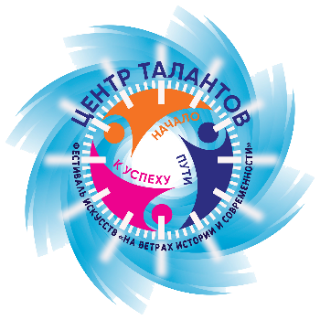 «ЦЕНТР ТАЛАНТОВ» - 2024 http://centrtalantov.ru (г. Псков, 6-7 апреля 2024 г.) Данные: название коллектива, учреждения, имена руководителей вписываются в наградные документы!Заявки принимаются до 25 марта 2024 (включительно) только в формате WORD на е-mail оргкомитета конкурса: info@centrtalantov.ru                             Тел: 8 (8112) 747-288; 8 911 8897046 (WhatsApp) Пн. - Пт., 9:00 - 17:00Учреждение, которое представляют участникиФИО солиста 
или название ансамбля / коллективаКоличество участниковВозрастная категория ЖАНРНужное отметитьТворческая семьяВокалХореография, Театральное искусствоИнструментальная музыка (указать инструмент)________________________________________________________________________________указать номинациюНоминация указывается согласно положению о конкурсеКатегорияНужное отметитьА – профессиональный уровеньВ – любительский уровеньС- творческая семьяНазвание произведения;Автор текста, автор музыки (для РАО);Режиссер-постановщик;Хронометраж1.Название произведения;Автор текста, автор музыки (для РАО);Режиссер-постановщик;Хронометраж2.Техническое обеспечениеФИО руководителя(инфо. для заполнения наградных документов)ФИО концертмейстера(инфо. для заполнения наградных документов)Реквизиты для заключения договора (от учреждения);паспортные данные (от физ. лица) ФИО, № паспорта, когда выданКонтактная информация для обеспечения участия(моб. тел., e-mail)Контактная информация для оформления бухгалтерских документов(моб. тел., e-mail)